SCHLANGENKNÖTERICHAnwendungAls Spinat, in einen Wildkräutersalat oder einen Smoothy kann der Schlangenknöterich verwendet werden.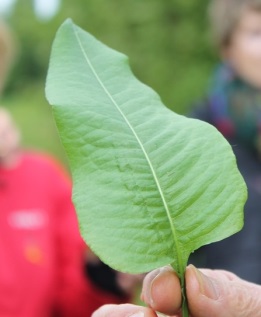 Als Heilpflanze stärkt der Schlangenknöterich die Verdauung und hilft gegen Entzündungen im Mund. Heilwirkung:Blähungen, Durchfall, Mundschleimhautentzündung,Verwendete Pflanzenteile:Wurzelstock und BlätterSammelzeit:Mai, aber auch den Rest des Jahres über